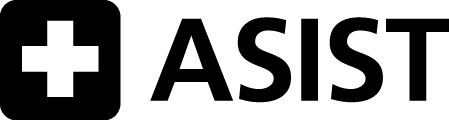 Helpers in Your Community: Is the helper  able, available and acceptable?eASIST Helpers in Your Community                           1B11.1EN2910 © 08/2013 LivingWorks Education PRINTED IN CANADA www.livingworks.net | 1CRISIS (DISTRESS) CENTER:	                                   800-437-0303CRISIS (DISTRESS) CENTER:	                                   800-437-0303SUICIDE PREVENTION CENTER:       988;  800-273-8255 or www.crisischat.org; text 741741SUICIDE PREVENTION CENTER:       988;  800-273-8255 or www.crisischat.org; text 741741TEEN LINE:                                                                       800-448-3000TEEN LINE:                                                                       800-448-3000RAPE/SEXUAL ASSAULT CENTER:                             800-656-4673RAPE/SEXUAL ASSAULT CENTER:                             800-656-4673DOMESTIC VIOLENCE HOTLINE:                                800-799-7233DOMESTIC VIOLENCE HOTLINE:                                800-799-7233SEXUAL ABUSE HOTLINE:                                            800-656-4673SEXUAL ABUSE HOTLINE:                                            800-656-4673CHILD ABUSE HOTLINE:                                               855-452-5437CHILD ABUSE HOTLINE:                                               855-452-5437POLICE:     225-621-8300 Ascension Parish Sheriff Office                                                                        POLICE:     225-621-8300 Ascension Parish Sheriff Office                                                                        PARAMEDIC EMERGENCY MEDICAL SERVICES UNIT:   911PARAMEDIC EMERGENCY MEDICAL SERVICES UNIT:   911MENTAL HEALTH CRISIS / RESPONSE:    225-342-2540   Office of Behavior HealthMENTAL HEALTH CRISIS / RESPONSE:    225-342-2540   Office of Behavior HealthHOSPITAL EMERGENCY SERVICES:  911      HOSPITAL EMERGENCY SERVICES:  911      EMERGENCY SHELTERS:   225-644-2807 Salvation ArmyEMERGENCY SHELTERS:   225-644-2807 Salvation ArmyYOUTH SHELTER: Youth Oasis 225-343-6300                                      YOUTH SHELTER: Youth Oasis 225-343-6300                                      MENTAL HEALTH OUTREACH CLINIC: Gonzales Mental Health Center 225-621-5770MENTAL HEALTH OUTREACH CLINIC: Gonzales Mental Health Center 225-621-5770CHILDREN/YOUTH PSYCHIATRIC CLINIC: 225-342-9500  Capital Area Human Services DistrictCHILDREN/YOUTH PSYCHIATRIC CLINIC: 225-342-9500  Capital Area Human Services DistrictPRIVATE PRACTITIONERS: Southern Medical Associates 225-644-1990PRIVATE PRACTITIONERS: Southern Medical Associates 225-644-1990MEDICAL CLINIC / GENERAL PRACTITIONER: Srivalli Donthineni, MD 225-677-9595MEDICAL CLINIC / GENERAL PRACTITIONER: Srivalli Donthineni, MD 225-677-9595STD INFORMATION AND TESTING SITES:  800-311-3435       CDC- STD HotlineSTD INFORMATION AND TESTING SITES:  800-311-3435       CDC- STD HotlineCHILDREN’S SERVICES OFFICES:  La. Dept. of Children, Gonzales 225-644-4603            CHILDREN’S SERVICES OFFICES:  La. Dept. of Children, Gonzales 225-644-4603            STUDENT SERVICES: Ascension Parish School Board 225-391-7000STUDENT SERVICES: Ascension Parish School Board 225-391-7000CHILD CARE REFERRALS: Angelic Services, Gonzales 225-644-2326	               CHILD CARE REFERRALS: Angelic Services, Gonzales 225-644-2326	               PARENT TRAINING: Positive Parenting by Baker Training Institute	                               PARENT TRAINING: Positive Parenting by Baker Training Institute	                               FAMILY SUPPORT SERVICES: Family Support 225-686-2261   Family Service Center 225-644-0484FAMILY SUPPORT SERVICES: Family Support 225-686-2261   Family Service Center 225-644-0484SELF HELP GROUPS: BR AIS 225-924-0029   Celebrate Recovery 504-831-9673SELF HELP GROUPS: BR AIS 225-924-0029   Celebrate Recovery 504-831-9673SUBSTANCE ABUSE COUNSELING: Ascension Substance Abuse Services 225-621-1160	SUBSTANCE ABUSE COUNSELING: Ascension Substance Abuse Services 225-621-1160	ALCOHOLICS ANONYMOUS: 225-930-0026	           ALCOHOLICS ANONYMOUS: 225-930-0026	           MENTAL HEALTH SERVICES: St. James Behavioral Health 225-647-7524MENTAL HEALTH SERVICES: St. James Behavioral Health 225-647-7524RELIGIOUS/SPIRITUAL SUPPORT:	 Any local church - the religious leader is there to support you.RELIGIOUS/SPIRITUAL SUPPORT:	 Any local church - the religious leader is there to support you.LEGAL ASSISTANCE/VICTIM-WITNESS ASSISTANCE: 225-644-3333 District Attorney's OfficeLEGAL ASSISTANCE/VICTIM-WITNESS ASSISTANCE: 225-644-3333 District Attorney's OfficeCOMMUNITY CORRECTIONS OFFICERS:	 Ascension Sheriff 225-621-8300COMMUNITY CORRECTIONS OFFICERS:	 Ascension Sheriff 225-621-8300Other:     SaveCenla.comOther: 225-387-0061  Volunteers of AmericaOther: 225-644-7475  Dept of Veterans AffairsOther: 211 Resource CenterOther:   225-343-1984   CASAOther: https://www.depression-anxiety-stress-test.org/